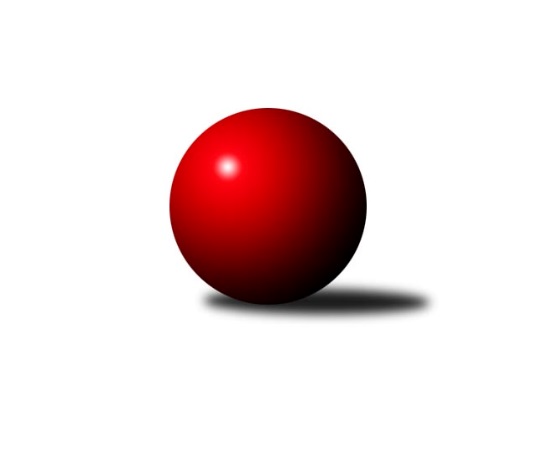 Č.14Ročník 2022/2023	18.2.2023Nejlepšího výkonu v tomto kole: 2720 dosáhlo družstvo: KK Šumperk BKrajský přebor OL 2022/2023Výsledky 14. kolaSouhrnný přehled výsledků:KS Moravský Beroun 	- KK Zábřeh  ˝C˝	7:1	2621:2491	9.0:3.0	18.2.KK Šumperk B	- TJ Prostějov ˝B˝	5:3	2720:2606	7.0:5.0	18.2.Tabulka družstev:	1.	KK Šumperk B	10	9	0	1	62.0 : 18.0 	85.0 : 35.0 	 2600	18	2.	KK Lipník nad Bečvou ˝A˝	11	6	1	4	49.0 : 39.0 	72.0 : 60.0 	 2488	13	3.	KK Zábřeh  ˝C˝	12	5	1	6	42.5 : 53.5 	58.5 : 85.5 	 2489	11	4.	KS Moravský Beroun	12	4	0	8	36.0 : 60.0 	65.5 : 78.5 	 2469	8	5.	TJ Prostějov ˝B˝	11	3	0	8	34.5 : 53.5 	55.0 : 77.0 	 2479	6Podrobné výsledky kola:	 KS Moravský Beroun 	2621	7:1	2491	KK Zábřeh  ˝C˝	Zdeněk Chmela ml.	 	 223 	 234 		457 	 2:0 	 421 	 	212 	 209		Valerie Langerová	Petr Otáhal	 	 215 	 197 		412 	 1:1 	 400 	 	200 	 200		Miroslav Štěpán	Daniel Herold	 	 214 	 206 		420 	 1:1 	 417 	 	217 	 200		Martin Vitásek	Miloslav Krchov	 	 242 	 210 		452 	 2:0 	 405 	 	211 	 194		Marek Killar	Daniel Krchov	 	 201 	 243 		444 	 1:1 	 446 	 	222 	 224		Miroslav Bodanský	Erich Retek	 	 226 	 210 		436 	 2:0 	 402 	 	198 	 204		Jiří Srovnalrozhodčí:  Vedoucí družstevNejlepší výkon utkání: 457 - Zdeněk Chmela ml.	 KK Šumperk B	2720	5:3	2606	TJ Prostějov ˝B˝	Miroslav Smrčka	 	 225 	 226 		451 	 1:1 	 462 	 	210 	 252		Václav Kovařík	Adam Bělaška	 	 210 	 228 		438 	 0:2 	 454 	 	222 	 232		Josef Jurda	Milan Vymazal	 	 218 	 242 		460 	 2:0 	 400 	 	192 	 208		Jan Černohous	Jaroslav Sedlář	 	 233 	 215 		448 	 1:1 	 421 	 	240 	 181		David Rozsypal	Martin Sedlář	 	 237 	 215 		452 	 1:1 	 465 	 	236 	 229		Miroslav Plachý	Michal Gajdík	 	 232 	 239 		471 	 2:0 	 404 	 	207 	 197		Pavel Černohousrozhodčí:  Vedoucí družstevNejlepší výkon utkání: 471 - Michal GajdíkPořadí jednotlivců:	jméno hráče	družstvo	celkem	plné	dorážka	chyby	poměr kuž.	Maximum	1.	Jaroslav Vymazal 	KK Šumperk B	465.53	309.9	155.7	3.3	5/5	(509)	2.	Martin Macas 	KK Šumperk B	453.58	307.9	145.7	3.4	4/5	(516)	3.	Zdeněk Chmela  ml.	KS Moravský Beroun 	450.93	303.4	147.5	6.4	5/5	(495)	4.	Roman Rolenc 	TJ Prostějov ˝B˝	445.87	297.7	148.2	4.3	5/5	(483)	5.	Michal Gajdík 	KK Šumperk B	444.38	303.3	141.1	4.8	4/5	(473)	6.	Martin Pěnička 	KK Zábřeh  ˝C˝	442.30	300.4	141.9	6.2	5/5	(505)	7.	Petr Hendrych 	KK Lipník nad Bečvou ˝A˝	436.27	303.9	132.3	6.5	5/5	(458)	8.	Martin Sedlář 	KK Šumperk B	435.70	301.4	134.3	5.3	5/5	(528)	9.	Václav Kovařík 	TJ Prostějov ˝B˝	431.44	295.2	136.3	6.3	4/5	(467)	10.	Jaroslav Peřina 	KK Lipník nad Bečvou ˝A˝	427.75	292.4	135.3	7.5	4/5	(467)	11.	Miroslav Plachý 	TJ Prostějov ˝B˝	427.65	299.7	128.0	6.8	4/5	(465)	12.	Miroslav Štěpán 	KK Zábřeh  ˝C˝	425.70	290.7	135.1	7.1	5/5	(473)	13.	Eva Hradilová 	KK Lipník nad Bečvou ˝A˝	425.63	299.0	126.7	6.5	4/5	(448)	14.	Daniel Krchov 	KS Moravský Beroun 	419.56	291.8	127.8	10.7	4/5	(457)	15.	Erich Retek 	KS Moravský Beroun 	418.80	293.6	125.2	7.2	5/5	(468)	16.	Martin Vitásek 	KK Zábřeh  ˝C˝	414.17	288.9	125.2	9.4	5/5	(447)	17.	Josef Jurda 	TJ Prostějov ˝B˝	412.58	289.7	122.9	9.1	5/5	(454)	18.	Michal Mainuš 	KK Lipník nad Bečvou ˝A˝	412.00	281.3	130.7	9.1	5/5	(455)	19.	Miroslav Bodanský 	KK Zábřeh  ˝C˝	410.20	285.3	125.0	8.5	5/5	(459)	20.	Jiří Srovnal 	KK Zábřeh  ˝C˝	405.50	281.9	123.6	8.6	5/5	(459)	21.	Valerie Langerová 	KK Zábřeh  ˝C˝	405.25	276.3	129.0	9.5	4/5	(421)	22.	Milan Vymazal 	KK Šumperk B	405.10	290.1	115.1	9.7	5/5	(469)	23.	Miloslav Krchov 	KS Moravský Beroun 	404.50	286.6	117.9	8.6	5/5	(452)	24.	Pavel Černohous 	TJ Prostějov ˝B˝	402.10	277.7	124.5	10.2	5/5	(426)	25.	Daniel Herold 	KS Moravský Beroun 	402.10	278.5	123.6	8.4	5/5	(433)	26.	Zdeněk Chmela  st.	KS Moravský Beroun 	400.60	285.1	115.5	10.3	5/5	(420)	27.	David Rozsypal 	TJ Prostějov ˝B˝	397.00	281.9	115.1	11.2	5/5	(421)	28.	Jan Špalek 	KK Lipník nad Bečvou ˝A˝	395.58	278.8	116.8	7.9	4/5	(412)	29.	Marek Killar 	KK Zábřeh  ˝C˝	390.00	275.7	114.4	9.6	5/5	(405)	30.	Daniel Kolář 	KK Lipník nad Bečvou ˝A˝	375.75	279.5	96.3	11.3	4/5	(385)		Pavel Košťál 	KK Šumperk B	455.00	300.5	154.5	6.0	2/5	(470)		Miroslav Smrčka 	KK Šumperk B	439.50	294.5	145.0	3.5	1/5	(451)		Adam Bělaška 	KK Šumperk B	437.00	305.0	132.0	7.0	1/5	(438)		Jaroslav Sedlář 	KK Šumperk B	429.83	295.7	134.2	4.8	3/5	(464)		Martin Sekanina 	KK Lipník nad Bečvou ˝A˝	427.50	295.3	132.3	8.5	2/5	(446)		René Kaňák 	KK Šumperk B	426.00	294.5	131.5	8.0	2/5	(439)		Ladislav Mandák 	KK Lipník nad Bečvou ˝A˝	422.87	290.3	132.5	5.9	3/5	(447)		Jiří Neuwirth 	KK Zábřeh  ˝C˝	422.00	306.0	116.0	3.0	1/5	(422)		Jaroslav Koppa 	KK Lipník nad Bečvou ˝A˝	421.00	288.0	133.0	1.0	1/5	(421)		Patrik Vémola 	KK Šumperk B	413.40	282.5	130.9	9.1	3/5	(472)		Jaroslav Jílek 	KK Zábřeh  ˝C˝	413.00	288.0	125.0	10.0	1/5	(413)		Michal Dolejš 	KK Lipník nad Bečvou ˝A˝	410.00	295.0	115.0	8.0	1/5	(410)		Jana Kulhánková 	KK Lipník nad Bečvou ˝A˝	407.00	291.0	116.0	11.0	1/5	(407)		Martin Kopecký 	KK Zábřeh  ˝C˝	404.50	297.0	107.5	10.5	2/5	(419)		Antonín Jašek 	KK Zábřeh  ˝C˝	404.00	297.0	107.0	10.0	1/5	(404)		Jiří Machala 	KS Moravský Beroun 	400.00	286.0	114.0	6.0	1/5	(400)		Josef Čapka 	TJ Prostějov ˝B˝	392.67	281.3	111.3	11.3	3/5	(411)		Jan Černohous 	TJ Prostějov ˝B˝	392.25	281.4	110.8	10.5	3/5	(418)		Miroslav Zálešák 	KS Moravský Beroun 	391.00	267.0	124.0	12.0	1/5	(391)		Vojtěch Onderka 	KK Lipník nad Bečvou ˝A˝	390.00	268.0	122.0	9.0	1/5	(390)		Barbora Divišová 	TJ Prostějov ˝B˝	386.00	298.0	88.0	16.0	1/5	(386)		Kamila Macíková 	KK Lipník nad Bečvou ˝A˝	384.83	274.2	110.7	10.5	2/5	(410)		Jiří Kolář 	KK Lipník nad Bečvou ˝A˝	374.33	271.7	102.7	14.8	2/5	(402)		Markéta Divišová 	TJ Prostějov ˝B˝	360.00	266.0	94.0	13.0	1/5	(360)		Petr Otáhal 	KS Moravský Beroun 	356.93	258.5	98.4	13.2	3/5	(412)Sportovně technické informace:Starty náhradníků:registrační číslo	jméno a příjmení 	datum startu 	družstvo	číslo startu24406	David Rozsypal	18.02.2023	TJ Prostějov ˝B˝	3x
Hráči dopsaní na soupisku:registrační číslo	jméno a příjmení 	datum startu 	družstvo	27024	Jan Černohous	18.02.2023	TJ Prostějov ˝B˝	18931	Adam Bělaška	18.02.2023	KK Šumperk B	Program dalšího kola:15. kolo			KS Moravský Beroun  - -- volný los --	25.2.2023	so	9:00	KK Lipník nad Bečvou ˝A˝ - TJ Prostějov ˝B˝	25.2.2023	so	12:00	KK Zábřeh  ˝C˝ - KK Šumperk B	Nejlepší šestka kola - absolutněNejlepší šestka kola - absolutněNejlepší šestka kola - absolutněNejlepší šestka kola - absolutněNejlepší šestka kola - dle průměru kuželenNejlepší šestka kola - dle průměru kuželenNejlepší šestka kola - dle průměru kuželenNejlepší šestka kola - dle průměru kuželenNejlepší šestka kola - dle průměru kuželenPočetJménoNázev týmuVýkonPočetJménoNázev týmuPrůměr (%)Výkon6xMichal GajdíkŠumperk B4719xZdeněk Chmela ml.KS Moravský Ber109.664575xMiroslav PlachýTJ Prostějov B4651xMiloslav KrchovKS Moravský Ber108.464524xVáclav KovaříkTJ Prostějov B4621xMiroslav BodanskýZábřeh C107.024463xMilan VymazalŠumperk B4601xDaniel KrchovKS Moravský Ber106.544448xZdeněk Chmela ml.KS Moravský Ber4573xMichal GajdíkŠumperk B104.894713xJosef JurdaTJ Prostějov B4544xErich RetekKS Moravský Ber104.62436